                                         Игры на развитие физических качеств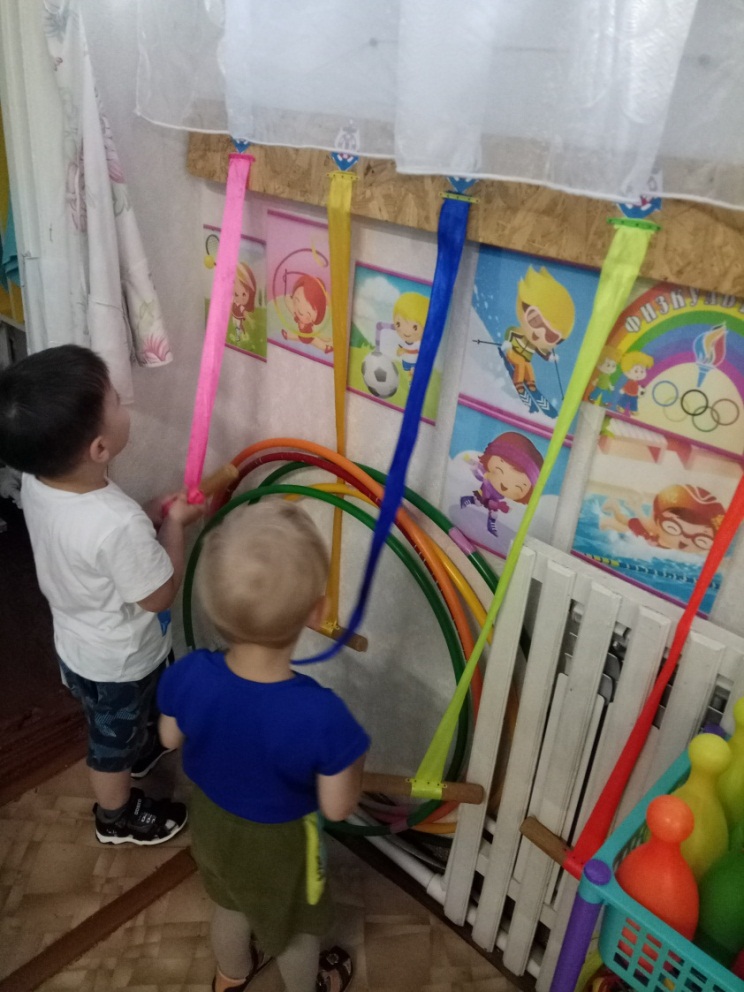 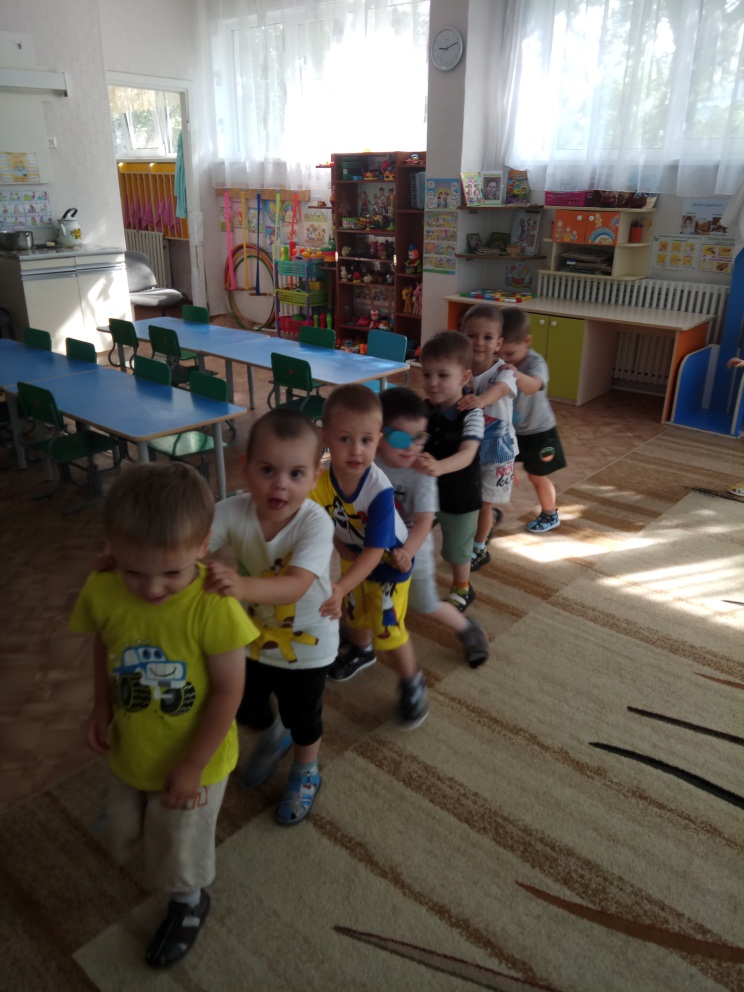 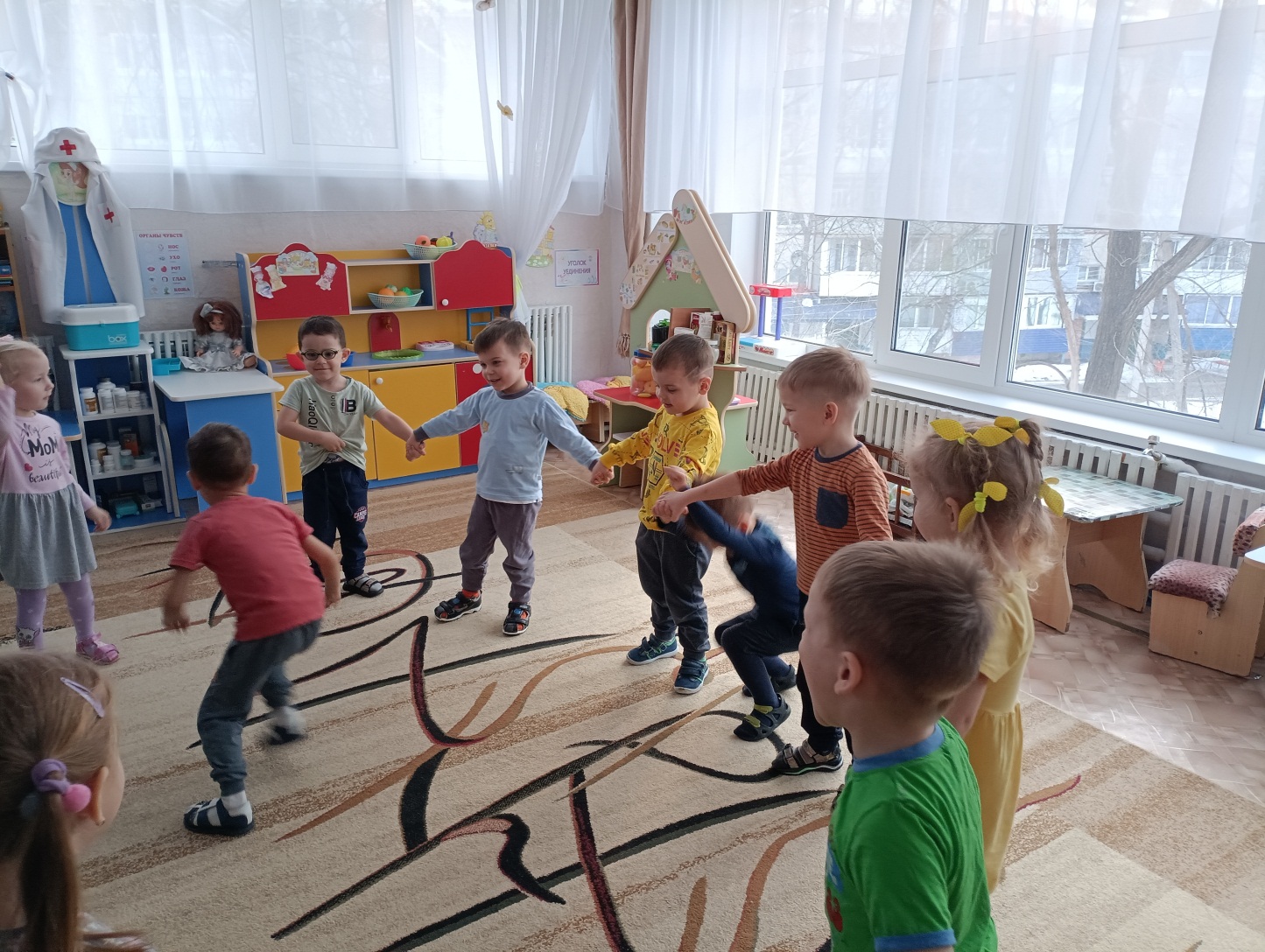 